УТВЕРЖДАЮЗаместитель директора по УПР_________________ М. И. Филиппов«_____» __________ 20 ___ г.РАБОЧАЯ ПРОГРАММа ПРОИЗВОДСТВЕННОЙ  ПРАКТИКИпрограммы подготовки квалифицированных рабочих, служащих по профессии54.01.02 ЮвелирКвалификация выпускника:Ювелир 3, 4 разрядаОгранщик вставок для ювелирных и художественных изделий 3 разрядаЯкутск – 2016 годРабочая программа производственной практики разработана на основе Федерального государственного образовательного стандарта среднего профессионального образования по профессии 54.01.02 Ювелир, утвержденного приказом Министерства образования и науки РФ от 2 августа 2013 г. N 722.Организация-разработчик: Государственное автономное профессиональное образовательное учреждение  РС (Я) «Якутский промышленный техникум».Разработчик:Попова	Нюргуяна Нюргустановна - мастер производственного обучения по профессии 54.01.02. «Ювелир»Программа переутверждена на 2017/2018 учебный год Протокол № ____ заседания Методического совета от «____»____________2017 г.Председатель МС _________________Филиппов М.И.      Программа переутверждена на 2018/2019учебный год Протокол № ____ заседания Методического совета от «____»____________2018 г.Председатель МС _________________Филиппов М.И.                           Программа переутверждена на 2019/2020 учебный год Протокол № ____ заседания Методического совета от «____»____________2019 г.Председатель МС _________________Филиппов М.И.                          СОДЕРЖАНИЕ1. Паспорт программы практики 								42. Результат освоения производственной практики						83. Структура адаптированной программы производственной практики по профессиональным модулям									104. Структура и содержание адаптированной программы производственной практики по профессиональным модулям									115.  Условия организации и проведения производственной практики по профессиональным модулям												216. Контроль и оценка результатов производственной практики 				25ПАСПОРТ ПРОГРАММЫ ПРОИЗВОДСТВЕННОЙ  ПРАКТИКИ1.1. Область применения  программы	Программа производственной практики является частью программы подготовки квалифицированных рабочих, служащих по профессии 54.01.02 Ювелир в части освоения основного вида профессиональной деятельности (ВПД): 1. Изготовление ювелирных и художественных изделий из цветных и драгоценных металлов;2. Изготовление вставок в ювелирные изделия;3. Изготовление ювелирных изделий со вставками;4. Ремонт и реставрация ювелирных и художественных изделий5. Ведение индивидуальной трудовой деятельности1.2. Цели и задачи учебной практикиС целью овладения указанными видами профессиональной деятельности учащийся в ходе данного вида практики должен:1.3 Виды профессиональной деятельности:ПМ.01 Изготовление ювелирных и художественных изделий из цветных и драгоценных металловиметь практический опыт:монтировки, изготовления и шлифования ювелирных и художественных изделий сложности из цветных и драгоценных металловуметь:- организовывать рабочее место;- опиливать и шабровать ювелирные изделия посудной группы из цветных и драгоценных металлов;- монтировать ювелирные изделия посудной группы из цветных и драгоценных металлов;- монтировать кольца, броши, серьги из цветных и драгоценных металлов с количеством деталей от трёх до пяти;- выполнять заготовки медно-цинковых, серебряных и золотых припоев из слитков и проволок;- выполнять проколку и сверление отверстий с применением различных приспособлений;- изготавливать из скани детали простых форм для заполнения рисунка по готовому образцу;- выполнять навивку сканных шнурков простых фасонов, струнцал из трёх, четырёх жилок;-выполнять опиловку основ звеньев, винтов и шайб, впаивание рантов, шарниров и пластин под замок;- производить пайку готовых деталей по рисунку с бумаги или модели на изделия или бумагу при ажурной скани;-производить пайку накладной филиграни на изделия;- выполнять отделочные операции;-гравировать, оксидировать, чернить, эмалировать, чеканить изделия ювелирного производства;- изготавливать художественные изделия методом литья;знать:способы пайки твёрдыми припоями;- назначение припоев и их условное обозначение на чертежах;- геометрию заточки, правки и термообработки режущего инструмента;- приёмы и способы обработки, обеспечивающие минимальные потери драгоценных металлов;- способы протяжки проволоки разного сечения;- способы применения приспособлений для сверления и проколки отверстий;-правила термической обработки ювелирных и художественных изделий из цветных и драгоценных металлов;- устройство муфельных печей;- технологию навивки скани и пайки филиграни;- приёмы плавки деталей ювелирных и художественных изделий;- методы плавки лома цветных и драгоценных металлов;- методы травления;- технологию изготовления цепочек;- устройство цепевязальных автоматов, методы наладки и подналадки их в процессе работы;- способы замены и установки быстроизнашивающихся деталей, узлов подачи и формовкизвена цепочки;- методы контроля качества вязки полотна цепочки и стыка звена;-назначение и правила пользования применяемыми контрольно-измерительными инструментами и приборами;- виды используемого материала и основные свойства быстроизнашивающихся деталей;- инструкции по учёту, хранению, переработке и сдаче драгоценных металлов;- монтировочные операции ювелирного производства при работе с цветными и драгоценными (благородными) металлами;-особенности технологии изготовления припоев и флюсов;- технологии шлифования и полирования ювелирных изделий;- технологии электрохимического полирования, гальванического золочения и серебрения;- состав оксидирующих растворов;- технологию изготовления черни и способы её наложения и обжига;- виды, способы приготовления и наложения эмалей;- технологии различных видов чеканки и гравировки;- технологии ссучивания проволоки и изготовления филигранного припоя;- техники ажурной, фоновой и объёмной филиграни;- технологию литья;- понятие о скульптурной форме;- средства передачи реального объёма предметов в скульптуре;-правила техники безопасности при работе с применением художественных видов обработки металлов.ПМ.02 Изготовление вставок в ювелирные изделияиметь практический опыт:-выполнения огранок разного вида;-шлифовки ювелирных вставокуметь:- Организовать рабочее место;- Подбирать материалы и последовательно их обрабатывать в зависимости от –вида ювелирного изделия;- подбирать материалы и последовательно их обрабатывать в зависимости от вида ювелирного изделия;- обрабатывать вручную ювелирные вставки из различных материалов;- определять вид и технологическую последовательность огранки;- подбирать инструменты и приспособления по виду работ;- настраивать приспособления для огранки;- подбирать и устанавливать ограночный диск;- контролировать качество обработки;- выявлять и исправлять дефекты обработки;знать:- Характеристики ювелирных камней, их классификацию, свойства, применение;- Характеристики полудрагоценных и драгоценных природных и синтетических камней;- Имитации ювелирных камней: их виды, способы получения, свойства, применение;- Виды, формы и типы камней;- Назначение и устройство оборудования, инструментов, и приспособлений для огранки;- Правила пользования каратометром, каратным и аналитическими весами.ПМ.03 Изготовление ювелирных изделий со вставками.иметь практический опыт:-выполнения огранок разного вида;-шлифовки ювелирных вставокуметь:- Организовать рабочее место ;- Подбирать материалы и последовательно их обрабатывать в зависимости от –вида ювелирного изделия;- подбирать материалы и последовательно их обрабатывать в зависимовти от вида ювелирного изделия;- обрабатывать вручную ювелирные вставки из различных материалов;- определять вид и технологическую последовательность огранки;- подбирать инструменты и приспособления по виду работ;- настраивать приспособления для огранки;- подбирать и устанавливать ограночный диск;- контролировать качество обработки;- выявлять и исправлять дефекты обработкизнать:- Характеристики ювелирных камней, их классификацию, свойства, применение;- Характеристики полудрагоценных и драгоценных природных и синтетических камней;- Имитации ювелирных камней: извиды, способы получения, свойства, применение;- Виды, формы и типы камней;- Назначение и устройство оборудования, инструментов, и приспособлений для огранки;- Правила пользования каратометром, каратным и аналитическими весами.ПМ.04 Ремонт и реставрация ювелирных и художественных изделийиметь практический опыт:- Ремонта ювелирных и художественных изделийуметь:- промывать и производить сухую чистку ювелирных изделий;- готовить моющие средства и частящие растворы;- производить ремонт ювелирных украшений;- изготавливать приспособления, необходимые для ремонта;знать:- причины старения ювелирных изделий;- способы промывки и чистки ювелирных изделий;- распространенные виды поломок, встречающиеся в ювелирных изделиях;- технологии ремонта ювелирных изделий;- технологии изменения размеров колец;- методы реставрации изделий;- требования к материалам и технологиям реставрации.ПМ.05 Ведение индивидуальной трудовой деятельности -Всего 38 недель, 1368 часа, из них:- учебная (производственная) практика 792 часов;- производственная практика 576 часовРЕЗУЛЬТАТ ОСВОЕНИЯ ПРОИЗВОДСТВЕННОЙ ПРАКТИКИРезультатом освоения производственной практики является овладение обучающимися видом профессиональной деятельности профессиональных модулей, в том числе профессиональными и общими компетенциями: освоение общих компетенций (ОК)2.2. профессиональных компетенций (ПК):3.СТРУКТУРА АДАПТИРОВАННОЙ ПРОГРАММЫ ПРОИЗВОДСТВЕННОЙ ПРАКТИКИ ПО ПРОФЕССИОНАЛЬНЫМ МОДУЛЯМ ПМ.01, ПМ.02, ПМ 03, ПМ 04, ПМ05.4. Структура и содержание адаптированной программы производственной практики по профессиональным модулям ПМ.01, ПМ.02, ПМ.03, ПМ.04, ПМ.05Для характеристики уровня освоения учебного материала используются следующие обозначения: 1 – ознакомительный (узнавание ранее изученных объектов, свойств); 2 – репродуктивный (выполнение деятельности по образцу, инструкции или под руководством); 3 – продуктивный (планирование и самостоятельное выполнение деятельности, решение проблемных задач).5.  УСЛОВИЯ ОРГАНИЗАЦИИ И ПРОВЕДЕНИЯ   ПРОИЗВОДСТВЕННОЙ ПРАКТИКИ ПО ПРОФЕССИОНАЛЬНЫМ МОДУЛЯМ ПМ.01, ПМ.02,  ПМ.03, ПМ.04, ПМ05.Требования к учебно-методическому обеспечению  производственной практики:    1.  Положение о практике;  2.  Программа учебной практики;  3.  Договора  (копия)  с  организациями  на  организацию  и  проведение  практики;  4.  Календарно-тематический план;  5.  Приказ  о  назначении  руководителя  практики  от  образовательного  учреждения;  6.  Приказ об организации практики;  7.  График проведения практики;  8.  График консультаций;  9.  Фонд оценочных средств;  10. График выполнения практических работ.  11. Квалификационные характеристики по профессии и компетенциям  12. Протоколы, ведомости для оценки выполнения компетенций.Требования к материально - техническому обеспечению учебно - производственной мастерской.    Основные требования программы профессионального модуля предполагает  наличие учебного кабинета  ювелирной мастерской.  Оборудование учебного кабинета:  1.  рабочее место мастера;2.  рабочие места по количеству обучающихся;  3.  наглядные пособия.  Технические средства обучения:  1.  компьютер;  2.  средства аудиовизуализации.    Оборудование ювелирной мастерской:      рабочий верстак преподавателя;    рабочий гранильный стол ;   учебные верстаки по количеству обучающихся с ящиками для хранения  инструментов и материалов, оснащённые лампами дневного света;    бормашины;    стереоскопические и бинокулярные микроскопы;    наглядные пособия;    паяльное  и  электрооборудование  на  участке  пайки  (бензиновые  горелки,  муфельная печь, плавильная печь, вытяжные шкафы);   электроборудование,  станки,  оборудование  и  инструменты  на  участке  полировки (полировальный станок, точильный станок с лампой дневного  света); ультразвуковая  мойка,  сушильная  камера,  рабочий  металлический стол,    вальцы     настольные ножницы по металлу, настольные    тиски, дизайн-куб, анки с пунзелями,  расколотки с пуансонами);    шкаф для хранения химических реактивов.   учебные гранильные столы по количеству обучающихся с ящиками для  хранения  инструментов  и  материалов,  оснащённые  лампами  дневного  света;    верстак с циркулярной пилой; сверлильные станки;      индукционная стационарная петля с усилителем «Aurica» для слабослышащих групп населения Информационное обеспечение обучения      Реализация  программы  практики  осуществляется  в  образовательных  учреждениях. Производственная практика проводится в учебных  мастерских,  направление  деятельности  которых  соответствует  профилю  подготовки.  Материально-техническая база образовательного учреждения,  в  котором  реализуется  программа  практики,  должна  соответствовать  действующим  санитарным  и  противопожарным  нормам,  нормам охраны труда работников образовательного учреждения.  Информационно-образовательная  среда  образовательного  учреждения  должна  включать  в  себя  совокупность  технологических  средств  (компьютеры,  базы  данных,  коммуникационные  каналы,  программные  продукты и др.), культурные и организационные формы информационного  взаимодействия,  компетентность  участников  образовательного  процесса  в  решении учебно-познавательных и профессиональных задач с применением  информационно-коммуникационных  технологий  (ИКТ),  а  также  наличие  служб поддержки применения ИКТ.  Учебно-методическое и информационное обеспечение образовательного  учреждения,  в  котором  реализуется  программа  подготовки квалифицированных рабочих, служащих   должно  быть  направлено  на обеспечение  широкого,  постоянного  и  устойчивого  доступа  для  всех  участников  образовательного процесса к любой информации, связанной с реализацией  основной  образовательной  программы,  планируемыми  результатами,  организацией образовательного процесса и условиями его осуществления.  Образовательное  учреждение  должно  быть  обеспечено  учебниками  и  (или)  учебниками  с  электронными  приложениями,  являющимися  их  составной частью, учебно-методической литературой и материалами по всем  учебным  предметам  основной  образовательной  программы  начального  общего  образования.   Образовательное учреждение должно также иметь доступ к печатным и  электронным образовательным ресурсам (ЭОР).Перечень учебных изданий, Интернет ресурсов,  дополнительной литературы.    Основные источники:  1. Бреполь Э. Теория и практика ювелирного дела. – СПб.: Соло, 2010.  2. Новиков В.П., Павлов В.С. Ручное изготовление ювелирных украшений:  практическое  пособие. – СПб.: Политехника, 2008.  3. Марченков В.И. Ювелирное дело: практ. пособие. – М.: Высшая школа,  4. Простаков С.В. Ювелирное дело. – Ростов на Дону.: Феникс, 2004.    5. Зубрилина С.Н. Справочник по ювелирному делу. – Ростов на Дону.: Феникс,  2009.  6. Иванов В.Н., Карпенко В.М. Художественное литье. – Мн.: Высшая школа,  2009.  7. Ковалева Л.А., КрайновС.Н.,  Куманин В.И. Материалы ювелирной техники.– М.: Новости, 2010.  8. Янг А. Ювелирные техники. – М.: Арт - родник, 2009.     Баландин Р.К. Энциклопедия драгоценных камней и минералов. – М.: Вече,20109. Корнилов Н.И., Солодова Ю.П. Ювелирные камни. – М.: Недра, 2009.  10. Пыляев М.И. Драгоценные камни. – М.: Кристалл, 2007.  11. Томас А. Драгоценные камни. Свойства, разновидности, применение. – М.:  АСТ; Астрель, 2011.  12. Флеров А.В., Демина М.Т., Елизаров А.Н., Шеманов Ю,А. Технология  художественной обработки металлов.Дополнительные источники:  1. Гленис М.Л. Эмали. Эмалирование. Эмальеры. – Омск: Дедал Пресс, 2007.  2. Гутов Л.А., Бабляк Е.Л., Изоитко А.П. и др. Художественное литьё из  драгоценных металлов. – СПб.: Машиностроение, 2008.  3. Дронова Н.Д. Ювелирные изделия. Классификация. Описание. Оценка: справ  энциклопедия  – М.: Ювелир, 1996.  4. Иванов В.Н., Карпенко В.М. Художественное литьё. – Мн.: Высшая школа,  2009.  5. Кодина К. Ювелирное дело: учеб. пособие. – Омск: Дедал-Пресс, 2008.  6. Лившиц В.Б. Ювелирные изделия своими руками. Материалы. Технологии:  справ. – М.:Оникс; Листиздат, 2007.  7. Лихонин А.С. Ковка и чеканка. – Н. Новгород: Времена, 2008.  8. МакГрас Д. Декоративная отделка ювелирных изделий. – М.: Арт - родник,  2007.  9. Мухин В.В. Искусство русской финифти. – СПб.: Грифон, 2009.  10. Новиков В.П. и др. Современные художественные изделия из металла. –  СПб.: Машиностроение, 2010.  11. Новиков В.П. Почти всё о ювелирных изделиях: электр. уч. пособие. – СПб.:  Континент, 2007.  12. Постникова Лосева М.М. Русское ювелирное искусство. Его центры и  мастера: XVI–XIX вв. – М.: Наука, 2007.  13. Соколов М.В. Художественная обработка металла. Азы филиграни: учеб.  пособие. –М.: Владос, 2009.  Интернет ресурсы:  1. Металл и обработка: форум [Электронный ресурс]. – Режим доступа:  http://forum.ostmetal.info/  2. Отраслевой ювелирный форум [Электронный ресурс]. – Режим доступа:  http://www.jewelleryforum.ru/  3. Ювелирный форум [Электронный ресурс]. – Режим доступа:  http://iz_zolota.ru/  4. Драгоценные камни [Электронный ресурс]. – Режим доступа:  http://www.dragkamen.ru/  5. Энциклопедия драгоценных камней [Электронный ресурс]. – Режим доступа:  http://www.  gems.su/  6. Драгоценные камни [Электронный ресурс]. – Режим доступа:  http://www.bejewel.ru/Общие требования к организации образовательного процесса    При  реализации  компетентного    подхода  предусматривается  использование в образовательном процессе активных форм проведения занятий  с  применением  электронных  образовательных  ресурсов,  деловых  и  ролевых  игр,  индивидуальных  и  групповых  проектов,  анализа  производственных  ситуаций,  психологических  и  иных  тренингов,  групповых  дискуссий  в  сочетании  с  внеаудиторной  работой  для  формирования  общих  и  профессиональных компетенций обучающихся.     Учебная  практика  (производственное  обучение)  проводятся  образовательным  учреждением,  при  освоении  обучающимися  профессиональных компетенций в рамках профессиональных  модулей,  и  могут  быть  реализованы,  как  концентрировано,  так  и  рассредоточено,  чередуясь  с  теоретическими  занятиями  в  рамках  профессиональных модулей.  Требования к руководителям практики от образовательного  учреждения и организация    Реализация программы практики по профессии должна обеспечиваться  педагогическими  кадрами,  имеющими  высшее  педагогическое  образование,  соответствующее  профилю  преподаваемой  дисциплины  (модуля).  Опыт  деятельности  в  организациях  соответствующей  профессиональной  сферы  является  обязательным  для  преподавателей,  отвечающих  за  освоение  обучающимся профессионального цикла, эти преподаватели должны проходить  стажировку в профильных организациях не реже 1 раза в 3 года.6. КОНТРОЛЬ И ОЦЕНКА РЕЗУЛЬТАТОВ ПРОИЗВОДСТВЕННОЙ ПРАКТИКИРазработчик: 	Мастер производственного обучения по профессии 54.01.02 Ювелир ГАПОУ РС (Я) ЯПТ:                            _________________________    Н. Н. Попова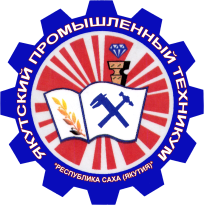 Министерство профессионального образования, подготовки и расстановки кадров Республики Саха (Якутия)Государственное автономное профессиональное  образовательное учреждение Республики Саха (Якутия) «Якутский промышленный техникум»РАССМОТРЕНО                    на заседании предметно-цикловойкомиссии ювелиров и огранщиковПротокол № ___ от ________ 2016 г.Председатель ПЦК ________________Белолюбская Т.К.ОДОБРЕНО И РЕКОМЕНДОВАНОМетодическим советом ГАПОУ РС (Я) ЯПТПротокол № ___ от ________ 2016 г. Председатель МС ___________________Филиппов М.И.Код Наименование результатов практики ОК 1.Понимать сущность и социальную значимость своей будущей профессии, проявлять к ней устойчивый интересОК 2.Организовывать собственную деятельность, исходя из цели и способов ее достижения, определенных руководителемОК 3.Анализировать рабочую ситуацию, осуществлять текущий и итоговый контроль, оценку и коррекцию собственной деятельности, нести ответственность за результаты своей работыОК 4.Осуществлять поиск информации, необходимой для эффективного выполнения профессиональных задачОК 5.Использовать информационно-коммуникационные технологии в профессиональной деятельностиОК 6.Работать в команде, эффективно общаться с коллегами, руководством, клиентамиОК 7.Исполнять воинскую обязанность, в том числе с применением полученных профессиональных знаний (для юношей)Вид профессиональной деятельностиКодНаименование результатов практикиПМ. 01. Изготовление ювелирных и художественных изделийПК 1.1.Готовить металлы к ювелирной обработкеПМ. 01. Изготовление ювелирных и художественных изделийПК 1.2.Выполнять операции по изготовлению ювелирных и художественных изделий из цветных и драгоценных металлов.ПМ. 01. Изготовление ювелирных и художественных изделийПК 1.3.Контролировать качество выполнения работПМ. 02. Изготовление вставок в ювелирные изделияПК 2.1.Анализировать характеристики материала вставокПМ. 02. Изготовление вставок в ювелирные изделияПК 2.2. Выполнять операции огранки ювелирных вставок ПМ. 02. Изготовление вставок в ювелирные изделияПК 2.3.Контролировать качество выполнения работПМ. 03. Изготовление ювелирных изделий со вставкамиПК 3.1Подготавливать детали ювелирных изделийПМ. 03. Изготовление ювелирных изделий со вставкамиПК 3.2Подбирать инструменты и оборудованиеПМ. 03. Изготовление ювелирных изделий со вставкамиПК 3.3Монтировать вставки различными способами ПМ. 03. Изготовление ювелирных изделий со вставкамиПК 3.4Контролировать качество монтажаПМ. 04. Ремонт и реставрация ювелирных и художественных изделийПК 4.1Анализировать состояние ювелирных и художественных изделийПМ. 04. Ремонт и реставрация ювелирных и художественных изделийПК 4.2Подбирать материалы и способы ремонта и реставрации с учетом обнаруженных дефектовПМ. 04. Ремонт и реставрация ювелирных и художественных изделийПК 4.3Выполнять операции ремонта и реставрации.ПМ. 04. Ремонт и реставрация ювелирных и художественных изделийПК 4.4Контролировать качество восстановления ювелирных и художественных изделий.   ПМ. 05. Ведение индивидуальной трудовой деятельностиПК 5.1.Планировать производство товаров и услугПМ. 05. Ведение индивидуальной трудовой деятельностиПК 5.2.Обеспечивать условия для производство товаров и услугПМ. 05. Ведение индивидуальной трудовой деятельностиПК 5.3.Оказывать услуги в области профессиональной деятельности и      реализовывать готовую продукцию.ПМ. 05. Ведение индивидуальной трудовой деятельностиПК 5.4.Нести имущественную ответственность хозяйствующего субъекта.ПМ. 05. Ведение индивидуальной трудовой деятельностиПК 5.5. Вести документацию установленного образца.Коды формируемых компетенцийКоды формируемых компетенцийНаименование профессионального модуляОбъём времени, отведённый на практику(в неделях, часах)Сроки проведенияОК 1.ОК 2.ОК 3.ОК 4.ОК 5.ОК 6.ОК 7.ПК 1.1. ПК 1.2.ПК 1.3. ПМ.01.  Изготовление ювелирных и художественных изделий из цветных и драгоценных металлов13/4682 курс: 4 семестр – 288 часов;3 курс: 5 семестр – 180 часовОК 1.ОК 2.ОК 3.ОК 4.ОК 5.ОК 6.ОК 7.ПК2.1.ПК 2.2.ПК 2.3.ПМ.02 Изготовление вставок в ювелирные изделия2/723 курс: 6 семестр – 72 часаОК 1.ОК 2.ОК 3.ОК 4.ОК 5.ОК 6.ОК 7.ПК 3.1ПК 3.2ПК 3.3ПК 3.4ПМ.03.  Изготовление ювелирных изделий со вставками7/2524 курс: 8 семестр – 252 часаОК 1.ОК 2.ОК 3.ОК 4.ОК 5.ОК 6. ОК 7.ПК 4.1ПК 4.2ПК 4.3ПК 4.4ПМ.04. Ремонт и реставрация ювелирных и художественных изделий6/2164 курс: 8 семестр – 216 часаОК 1.ОК 2.ОК 3.ОК 4.ОК 5.ОК 6. ОК 7.ПК 5.1.ПК 5.2.ПК 5.3.ПК 5.4.ПК 5.5.ПМ. 05. Ведение индивидуальной трудовой деятельности--Итого:Итого:Итого:1008 часовНаименование профессионального модуля Содержание учебного материалаОбъем часов Объем часов Уровень освоенияПМ.01.  Изготовление ювелирных и художественных изделий изцветных и драгоценных металлов468468- Изготовление восковых моделей - Изготовление восковых моделей - Изготовление восковых моделей - Изготовление восковых моделей - Изготовление восковых моделей - Изготовление восковых моделей- Изготовление восковых моделей - Изготовление восковых моделей - Изготовление восковых моделей - Изготовление восковых моделей - Изготовление восковых моделей - Изготовление восковых моделей666666666666723- Монтировка литейных деталей - Монтировка литейных деталей - Монтировка литейных деталей - Монтировка литейных деталей - Монтировка литейных деталей - Монтировка литейных деталей - Монтировка литейных деталей - Монтировка литейных деталей - Монтировка литейных деталей - Монтировка литейных деталей - Монтировка литейных деталей - Монтировка литейных деталей666666666666723- Изготовление комплекта женских украшений (серьги, кольцо) с применением литьевых деталей.- Изготовление комплекта женских украшений (серьги, кольцо) с применением литьевых деталей.- Изготовление комплекта женских украшений (серьги, кольцо) с применением литьевых деталей.- Изготовление комплекта женских украшений (серьги, кольцо) с применением литьевых деталей.- Изготовление комплекта женских украшений (серьги, кольцо) с применением литьевых деталей.- Изготовление комплекта женских украшений (серьги, кольцо) с применением литьевых деталей.666666363Тема № 1.4. Изготовление моделей эталонов Изготовление модели эталона кольцаИзготовление модели эталона кольцаИзготовление модели эталона кольцаИзготовление модели эталона кольцаИзготовление модели эталона кольцаИзготовление модели эталона кольца66666636Тема № 1.4. Изготовление моделей эталонов Изготовление модели эталона серегИзготовление модели эталона серегИзготовление модели эталона серегИзготовление модели эталона серегИзготовление модели эталона серегИзготовление модели эталона серегИзготовление модели эталона серегИзготовление модели эталона серег6666666648Тема № 1.5. Изготовление изделий с применением холодной эмали- Изготовление комплекта изделий (колье, браслет) с применением холодной эмали- Изготовление комплекта изделий (колье, браслет) с применением холодной эмали- Изготовление комплекта изделий (колье, браслет) с применением холодной эмали- Изготовление комплекта изделий (колье, браслет) с применением холодной эмали- Изготовление комплекта изделий (колье, браслет) с применением холодной эмали- Изготовление комплекта изделий (колье, браслет) с применением холодной эмали- Изготовление комплекта изделий (колье, браслет) с применением холодной эмали- Изготовление комплекта изделий (колье, браслет) с применением холодной эмали66666666483Тема № 1.5. Изготовление изделий с применением холодной эмали- Изготовление комплекта изделий (подвески, кольца, серег) с применением холодной эмали- Изготовление комплекта изделий (подвески, кольца, серег) с применением холодной эмали- Изготовление комплекта изделий (подвески, кольца, серег) с применением холодной эмали- Изготовление комплекта изделий (подвески, кольца, серег) с применением холодной эмали- Изготовление комплекта изделий (подвески, кольца, серег) с применением холодной эмали- Изготовление комплекта изделий (подвески, кольца, серег) с применением холодной эмали- Изготовление комплекта изделий (подвески, кольца, серег) с применением холодной эмали- Изготовление комплекта изделий (подвески, кольца, серег) с применением холодной эмали6666666648Тема № 1.6. Изготовление изделий по технике филигрань - Изготовление подвески по технике филигрань- Изготовление подвески по технике филигрань- Изготовление подвески по технике филигрань- Изготовление подвески по технике филигрань- Изготовление подвески по технике филигрань- Изготовление подвески по технике филигрань666666363Тема № 1.6. Изготовление изделий по технике филигрань - Изготовление колье по технике филигрань- Изготовление колье по технике филигрань- Изготовление колье по технике филигрань- Изготовление колье по технике филигрань- Изготовление колье по технике филигрань- Изготовление колье по технике филигрань666666363Тема № 1.6. Изготовление изделий по технике филигрань - Изготовление броши по технике филигрань- Изготовление броши по технике филигрань- Изготовление броши по технике филигрань- Изготовление броши по технике филигрань- Изготовление броши по технике филигрань- Изготовление броши по технике филигрань666666363Итого:Итого:468468ПМ.02 Изготовление вставок в ювелирные изделия7272Тема № 2.1. Огранка вставок- Шлифование и  полирование   граней павильона бриллиантовой огранки;- Шлифование и  полирование   граней павильона бриллиантовой огранки;- Шлифование и  полирование   граней павильона бриллиантовой огранки;- Шлифование и  полирование   граней павильона бриллиантовой огранки;- Шлифование и  полирование   граней павильона бриллиантовой огранки;- Шлифование и  полирование   граней павильона бриллиантовой огранки;- Шлифование и полирование граней коронки бриллиантовой огранки;- Шлифование и полирование граней коронки бриллиантовой огранки;- Шлифование и полирование граней коронки бриллиантовой огранки.- Шлифование и полирование граней коронки бриллиантовой огранки;- Шлифование и полирование граней коронки бриллиантовой огранки;- Шлифование и полирование граней коронки бриллиантовой огранки666666666666723Итого:Итого:7272ПМ.03.  Изготовление ювелирных изделий со вставками252252Тема № 3.1. Изготовление изделий с глухой закрепкой вставок- Изготовление серег и кольца с глухой закрепкой вставок- Изготовление серег и кольца с глухой закрепкой вставок- Изготовление серег и кольца с глухой закрепкой вставок- Изготовление серег и кольца с глухой закрепкой вставок- Изготовление серег и кольца с глухой закрепкой вставок- Изготовление серег и кольца с глухой закрепкой вставок666666363Тема № 3.2. Изготовление изделий с крапановой закрепкой вставок- Изготовление колье с кольцом с крапановой закрепкой вставок- Изготовление колье с кольцом с крапановой закрепкой вставок- Изготовление колье с кольцом с крапановой закрепкой вставок- Изготовление колье с кольцом с крапановой закрепкой вставок- Изготовление колье с кольцом с крапановой закрепкой вставок- Изготовление колье с кольцом с крапановой закрепкой вставок666666363Тема № 3.3. Изготовление изделий с корнеровой закрепкой вставок- Изготовление браслета с корнеровой закрепкой вставок- Изготовление браслета с корнеровой закрепкой вставок- Изготовление браслета с корнеровой закрепкой вставок- Изготовление браслета с корнеровой закрепкой вставок- Изготовление браслета с корнеровой закрепкой вставок- Изготовление браслета с корнеровой закрепкой вставок666666363Тема № 3.3. Изготовление изделий с корнеровой закрепкой вставок- Изготовление серег с корнеровой закрепкой вставок- Изготовление серег с корнеровой закрепкой вставок- Изготовление серег с корнеровой закрепкой вставок- Изготовление серег с корнеровой закрепкой вставок- Изготовление серег с корнеровой закрепкой вставок- Изготовление серег с корнеровой закрепкой вставок666666363Тема № 3.4. Изготовление изделий с кластерной закрепкой вставок- Изготовление перстня с кластерной закрепкой - Изготовление перстня с кластерной закрепкой- Изготовление перстня с кластерной закрепкой- Изготовление перстня с кластерной закрепкой- Изготовление перстня с кластерной закрепкой- Изготовление перстня с кластерной закрепкой666666363Тема № 3.5. Изготовление изделий с камнями фантазийной огранки- Изготовление подвески со вставкой овальной формы- Изготовление подвески со вставкой овальной формы- Изготовление подвески со вставкой овальной формы- Изготовление подвески со вставкой овальной формы- Изготовление подвески со вставкой овальной формы- Изготовление подвески со вставкой овальной формы666666363Тема № 3.5. Изготовление изделий с камнями фантазийной огранки- Изготовление кольца со вставкой овальной формы- Изготовление кольца со вставкой овальной формы- Изготовление кольца со вставкой овальной формы- Изготовление кольца со вставкой овальной формы- Изготовление кольца со вставкой овальной формы- Изготовление кольца со вставкой овальной формы66666636Итого:Итого:252252ПМ.04. Ремонт и реставрация ювелирных и художественных изделий216216Тема № 4.1. Ремонт и реставрация ювелирных изделий без вставок- Ремонт и реставрация ювелирных изделий без вставок - Ремонт и реставрация ювелирных изделий без вставок- Ремонт и реставрация ювелирных изделий без вставок- Ремонт и реставрация ювелирных изделий без вставок- Ремонт и реставрация ювелирных изделий без вставок- Ремонт и реставрация ювелирных изделий без вставок666666363Тема № 4.2. Ремонт и реставрация ювелирных изделий со вставками - Ремонт и реставрация ювелирных изделий со вставками- Ремонт и реставрация ювелирных изделий со вставками- Ремонт и реставрация ювелирных изделий со вставками- Ремонт и реставрация ювелирных изделий со вставками- Ремонт и реставрация ювелирных изделий со вставками- Ремонт и реставрация ювелирных изделий со вставками666666363Тема № 4.3. Ремонт и реставрация ювелирных изделий с замками- Ремонт и реставрация ювелирных изделий с замками- Ремонт и реставрация ювелирных изделий с замками- Ремонт и реставрация ювелирных изделий с замками- Ремонт и реставрация ювелирных изделий с замками- Ремонт и реставрация ювелирных изделий с замками- Ремонт и реставрация ювелирных изделий с замками- Ремонт и реставрация ювелирных изделий с замками- Ремонт и реставрация ювелирных изделий с замками- Ремонт и реставрация ювелирных изделий с замками- Ремонт и реставрация ювелирных изделий с замками- Ремонт и реставрация ювелирных изделий с замками- Ремонт и реставрация ювелирных изделий с замками666666666666723Тема № 4.4. Ремонт и реставрация ювелирных изделий с художественной обработкой- Ремонт и реставрация ювелирных изделий с художественной обработкой- Ремонт и реставрация ювелирных изделий с художественной обработкой- Ремонт и реставрация ювелирных изделий с художественной обработкой- Ремонт и реставрация ювелирных изделий с художественной обработкой- Ремонт и реставрация ювелирных изделий с художественной обработкой- Ремонт и реставрация ювелирных изделий с художественной обработкой- Ремонт и реставрация ювелирных изделий с художественной обработкой- Ремонт и реставрация ювелирных изделий с художественной обработкой- Ремонт и реставрация ювелирных изделий с художественной обработкой- Ремонт и реставрация ювелирных изделий с художественной обработкой- Ремонт и реставрация ювелирных изделий с художественной обработкой- Ремонт и реставрация ювелирных изделий с художественной обработкой666666666666723Итого:Итого:216216Итого:Итого:10081008Вид практики Организация практики Отчетная документация Формы и методы контроля и оценки Итог практики Производственная Базовые образовательные учреждения Конспект, проекты (сайты, самостоятельные работы, доклады, контрольные работы и др.) Практические работы по видам деятельности Текущий и итоговый контроль в процессе практики, контроль охраны труда, техники безопасности. Оценка выполнения практических работ по качеству. Экспертная оценка реализации формирования уровня компетенций в соответствии с квалификационными характеристиками и требованием стандарта. Экспертная оценка на выполненную итоговую практическую работу в соответствии с перечнем общих и профессиональных компетенций Зачет Результаты (освоенные профессиональные компетенции)Основные показатели оценки результатаФормы и методы контроля и оценкиПМ.01 Изготовление ювелирных и художественных изделийПМ.01 Изготовление ювелирных и художественных изделийПМ.01 Изготовление ювелирных и художественных изделийПК 1.1. Готовить металлы к ювелирной обработке - обоснованность выбора металла с учётом формообразующих свойств при изготовлении ювелирного изделия;-точное соблюдение технических требований по подготовке металлов к ювелирной обработкеЭкспертная оценка результатов деятельности обучающегосяв процессе освоения образовательной программы:- при выполнении и защите результатов практических занятий;- при выполнении работ на различных этапах учебной практики; - при выполнении заданий для внеаудиторной самостоятельной работы;-при проведении тестирования,зачёта/экзамена по междисциплинарному курсу, экзамена (квалификационного) по модулюПК 1.2. Выполнять операции по изготовлению ювелирных и художественных изделий из цветных и драгоценных металлов - обоснованный выбор оборудования, инструментов и приспособлений для изготовления ювелирных и художественных изделий из цветных и драгоценных металлов; точность и правильностьвыполнения технологических операций по изготовлению ювелирных и художественных изделий из цветных и драгоценных металлов Экспертная оценка результатов деятельности обучающегосяв процессе освоения образовательной программы:- при выполнении и защите результатов практических занятий;- при выполнении работ на различных этапах учебной практики; - при выполнении заданий для внеаудиторной самостоятельной работы;-при проведении тестирования,зачёта/экзамена по междисциплинарному курсу, экзамена (квалификационного) по модулюПК 1.3. Контролировать качество выполнения работ - правильность и точность оценки качества выполнения работ Экспертная оценка результатов деятельности обучающегосяв процессе освоения образовательной программы:- при выполнении и защите результатов практических занятий;- при выполнении работ на различных этапах учебной практики; - при выполнении заданий для внеаудиторной самостоятельной работы;-при проведении тестирования,зачёта/экзамена по междисциплинарному курсу, экзамена (квалификационного) по модулюПМ.02 Изготовление вставок в ювелирные изделияПМ.02 Изготовление вставок в ювелирные изделияПМ.02 Изготовление вставок в ювелирные изделияПК 2.1. Анализировать характеристики материала вставок - точность определения материала вставки из предложенных образцов, - правильность определения характеристик материала вставок - Экспертная оценка результатов деятельности обучающегося в процессе освоения образовательной программы: - при выполнении и защите результатов практических занятий; - при выполнении работ на различных этапах учебной практики;-при выполнении заданий длявнеаудиторной самостоятельной работы;-при проведении тестирования,зачёта/экзамена по междисциплинарному курсу, экзамена (квалификационного) по модулюПК 2.2. Выполнять операции огранки ювелирных вставок-обоснованный выбор материалов, оборудования, инструментови приспособлений для огранки вставок;- точность и правильность выполнения технологических операцийогранки ювелирных вставок- Экспертная оценка результатов деятельности обучающегося в процессе освоения образовательной программы: - при выполнении и защите результатов практических занятий; - при выполнении работ на различных этапах учебной практики;-при выполнении заданий длявнеаудиторной самостоятельной работы;-при проведении тестирования,зачёта/экзамена по междисциплинарному курсу, экзамена (квалификационного) по модулюПК 2.3. Контролировать качество огранки - правильность и точность оценки качества огранки вставок - Экспертная оценка результатов деятельности обучающегося в процессе освоения образовательной программы: - при выполнении и защите результатов практических занятий; - при выполнении работ на различных этапах учебной практики;-при выполнении заданий длявнеаудиторной самостоятельной работы;-при проведении тестирования,зачёта/экзамена по междисциплинарному курсу, экзамена (квалификационного) по модулюПМ. 03 Изготовление ювелирных изделий со вставкамиПМ. 03 Изготовление ювелирных изделий со вставкамиПМ. 03 Изготовление ювелирных изделий со вставкамиПК 3.1. Подготавливать детали ювелирных изделий -правильное исполнение деталей и узлов с учётом сложности и особенностей конструкции ювелирного изделия; -разработка алгоритма изготовления деталей ювелирных изделий Экспертная оценка результатовдеятельности обучающегосяв процессе освоения образовательной программы:-при выполнении и защитерезультатов практическихзанятий;-при выполнении работ на различных этапах учебной практики;-при выполнении заданий для внеаудиторной самостоятельной работы;-при проведении тестирования,зачёта/экзамена по междисциплинарному курсу, экзамена (квалификационного) по модулюПК 3.2. Подбирать инструменты и оборудование -правильный выбор инструмента, оборудования и приспособлений при создании узлов и деталей ювелирных изделий; -и грамотное использование инструмента и оборудования в процессе изготовления ювелирных изделий со вставками;Экспертная оценка результатовдеятельности обучающегосяв процессе освоения образовательной программы:-при выполнении и защитерезультатов практическихзанятий;-при выполнении работ на различных этапах учебной практики;-при выполнении заданий для внеаудиторной самостоятельной работы;-при проведении тестирования,зачёта/экзамена по междисциплинарному курсу, экзамена (квалификационного) по модулюПК 3.3.  Монтировать вставки различными способами-определение видов закрепки вставок в ювелирных изделиях;-разработка алгоритмов (последовательности) закрепки ювелирных вставок в изделие различными способами;-точность и правильность выполнения технологических операций монтировки ювелирных вставокЭкспертная оценка результатовдеятельности обучающегосяв процессе освоения образовательной программы:-при выполнении и защитерезультатов практическихзанятий;-при выполнении работ на различных этапах учебной практики;-при выполнении заданий для внеаудиторной самостоятельной работы;-при проведении тестирования,зачёта/экзамена по междисциплинарному курсу, экзамена (квалификационного) по модулюПК 3.4. Контролировать качество монтажа- обоснованный выбор методов контроля качества монтажаЭкспертная оценка результатовдеятельности обучающегосяв процессе освоения образовательной программы:-при выполнении и защитерезультатов практическихзанятий;-при выполнении работ на различных этапах учебной практики;-при выполнении заданий для внеаудиторной самостоятельной работы;-при проведении тестирования,зачёта/экзамена по междисциплинарному курсу, экзамена (квалификационного) по модулюПМ. 04. Ремонт и реставрация ювелирных изделийПМ. 04. Ремонт и реставрация ювелирных изделийПМ. 04. Ремонт и реставрация ювелирных изделийПК 4.1. Анализировать состояние ювелирных и художественных изделий.- адекватная оценка состояния ювелирных и художественных изделий;- обоснованный выбор и определение методов анализаЭкспертная оценка результатовдеятельности обучающегосяв процессе освоения образовательной программы:-при выполнении и защитерезультатов практическихзанятий;-при выполнении работ на различных этапах учебной практики;-при выполнении заданий для внеаудиторной самостоятельной работы;-при проведении тестирования,зачёта/экзамена по междисциплинарному курсу, экзамена (квалификационного) по модулюПК 4.2. Подбирать материалы и способы ремонта и реставрации с учетом обнаруженных дефектов.- обоснованный выбор соответствующего инструмента, оборудования, приспособлений и материалов для ремонта и реставрации;- точная разработка алгоритма ремонта и реставрации с учётом обнаруженных дефектовЭкспертная оценка результатовдеятельности обучающегосяв процессе освоения образовательной программы:-при выполнении и защитерезультатов практическихзанятий;-при выполнении работ на различных этапах учебной практики;-при выполнении заданий для внеаудиторной самостоятельной работы;-при проведении тестирования,зачёта/экзамена по междисциплинарному курсу, экзамена (квалификационного) по модулюПК 4.3. Выполнять операции ремонта и реставрации.- обоснованный выбор методов ремонта и реставрации ювелирныхизделий по видам поломок и материалу;- соответствие выбора операций при создании узлов и деталей ювелирных и художественных изделий;- точность соблюдения технологии ремонта и реставрацииЭкспертная оценка результатовдеятельности обучающегосяв процессе освоения образовательной программы:-при выполнении и защитерезультатов практическихзанятий;-при выполнении работ на различных этапах учебной практики;-при выполнении заданий для внеаудиторной самостоятельной работы;-при проведении тестирования,зачёта/экзамена по междисциплинарному курсу, экзамена (квалификационного) по модулюПК 4.4. Контролировать качество восстановления ювелирных и художественных изделий - обоснованный выбор методов контроля качества восстановления ювелирных и художественных изделий в соответствии с технологическими картами Экспертная оценка результатовдеятельности обучающегосяв процессе освоения образовательной программы:-при выполнении и защитерезультатов практическихзанятий;-при выполнении работ на различных этапах учебной практики;-при выполнении заданий для внеаудиторной самостоятельной работы;-при проведении тестирования,зачёта/экзамена по междисциплинарному курсу, экзамена (квалификационного) по модулюПМ 05 Ведение индивидуальной трудовой деятельностиПМ 05 Ведение индивидуальной трудовой деятельностиПМ 05 Ведение индивидуальной трудовой деятельностиПК 5.1. Планировать производство товаров и услуг- грамотное планирование алгоритма производства товаров  и услуг;- грамотный расчёт выхода готовой продукции в ассортименте; - верный расчёт экономических показателей структурного подразделения организацииЭкспертная оценка результатовдеятельности обучающегосяв процессе освоения образовательной программы:-при выполнении и защитерезультатов практическихзанятий;-при выполнении работ на различных этапах учебной практики;-при выполнении заданий для внеаудиторной самостоятельной работы;-при проведении тестирования,зачёта/экзамена по междисциплинарному курсу, экзамена (квалификационного) по модулюПК 5.2. Обеспечивать условия для производства товаров и услуг- Обоснованность выбора метода обеспечения условий для производства товаров и услуг;- Грамотное использование принятых требований для определения показателей надежности и качества обеспечения условий для производства товаров и услуг; - Соблюдение алгоритма разработки обеспечения  условия для производства товаров и услуг; - Рациональное распределение времени на все этапы обеспечения условия для производства товаров и услугЭкспертная оценка результатовдеятельности обучающегосяв процессе освоения образовательной программы:-при выполнении и защитерезультатов практическихзанятий;-при выполнении работ на различных этапах учебной практики;-при выполнении заданий для внеаудиторной самостоятельной работы;-при проведении тестирования,зачёта/экзамена по междисциплинарному курсу, экзамена (квалификационного) по модулюПК 5.3.Оказывать услуги в области профессиональной деятельности и      реализовывать готовую продукцию.- обоснованный выбор видов оказания услуг в сфере  производства ювелирной продукции;- грамотная организация реализации готовой продукцииЭкспертная оценка результатовдеятельности обучающегосяв процессе освоения образовательной программы:-при выполнении и защитерезультатов практическихзанятий;-при выполнении работ на различных этапах учебной практики;-при выполнении заданий для внеаудиторной самостоятельной работы;-при проведении тестирования,зачёта/экзамена по междисциплинарному курсу, экзамена (квалификационного) по модулюПК 5.4. Нести имущественную ответственность хозяйствующего субъекта.- Грамотное использование знаний правовых основ индивидуального предпринимательства в несении имущественной ответственности хозяйствующего субъекта;- Правильный выбор режима уплаты налогов.Экспертная оценка результатовдеятельности обучающегосяв процессе освоения образовательной программы:-при выполнении и защитерезультатов практическихзанятий;-при выполнении работ на различных этапах учебной практики;-при выполнении заданий для внеаудиторной самостоятельной работы;-при проведении тестирования,зачёта/экзамена по междисциплинарному курсу, экзамена (квалификационного) по модулюПК 5.5. Вести документацию установленного образца.- Грамотное ведение отчетности установленной формы;- Обоснованность выбора методов подсчета прибыли и убытков;Экспертная оценка результатовдеятельности обучающегосяв процессе освоения образовательной программы:-при выполнении и защитерезультатов практическихзанятий;-при выполнении работ на различных этапах учебной практики;-при выполнении заданий для внеаудиторной самостоятельной работы;-при проведении тестирования,зачёта/экзамена по междисциплинарному курсу, экзамена (квалификационного) по модулю